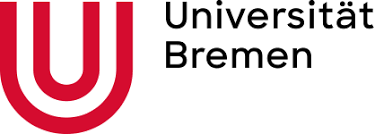 Fachbereich 08 - SozialwissenschaftenMA-Studiengang EuropapolitikSemester der Prüfung eintragenTitel der ArbeitvonName Autor/AutorinHausarbeit/Essay in der Veranstaltung: Titel der Veranstaltungbei Name von Dozent/DozentinVAK-Nr.: !!!Eingereicht von:							   Bremen, Datum Name 
Matrikel-Nr: 0000000Fachsemester: PostadresseE-Mail: muster@muster.de